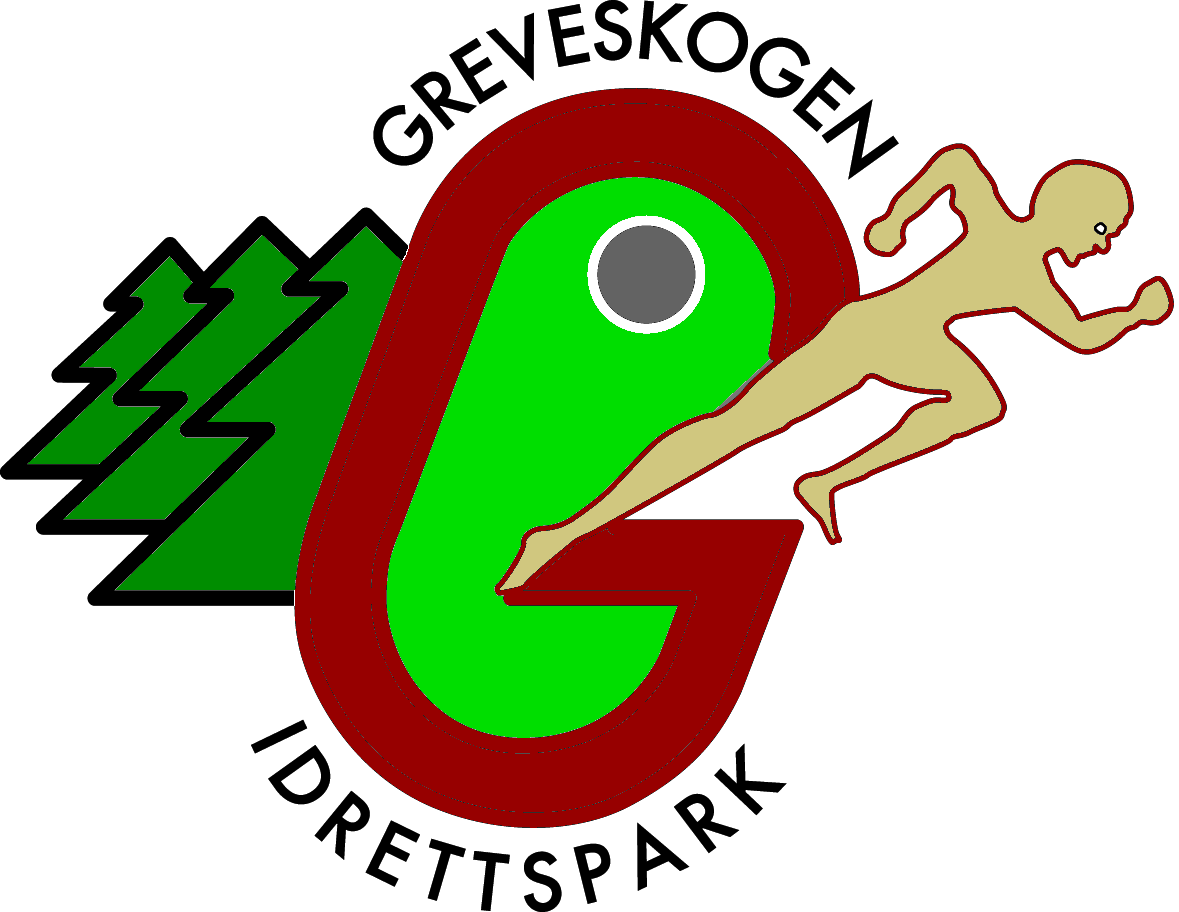 DELTAKER 	(Skriv tydelig!)KLUBB/
LAG Fødsels-
 årKonk.-
klasse123456 RESULTATPLASSNøtterøy2012G 10xx3,363,253,36Nøtterøy2012G 10+1,6+2,5+1,6Horten FIK2012G 102,802,762,672,592,80Horten FIK2012G 10+2,8+1,3+1,3+1,3+2,8Horten FIK2012G 102,652,762,482,712,76Horten FIK2012G 10+0,6+1,2+2,0+1,7+1,2